Fotbalová asociace České republikyOkresní fotbalový svaz Třebíč Znojemská 1032/25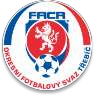 674 01 TřebíčNOMINAČNÍ LISTINA OFS TŘEBÍČPřípravný trénink U11 Datum a čas:            NE 11. 11. 2018, 10:00 – 11:30 (Sraz hráčů 9:45)Místo:                  Sportovní hala TJ Spartak Třebíč (ulice Manželů Curieových 1112/20)Výstroj hráče:          sálová obuv, míč velikosti č. 4, láhev s pitím, oblečení na tréninkN O M I N A C EMilan Urbánek              FK Podhorácko 2015                    2008Vít Doležal                FC Rapotice                           2008  Tobiáš Roupec              FC Čáslavice – Sádek                  2008Martin Nahodil		    FC Čáslavice – Sádek                  2008Ondřej Němec               Sokol Stařeč                          2008Matěj Juza                 SK Huhtamaki Okříšky                  2008Patrik Dračka		    SK Huhtamaki Okříšky                  2008Pavel Kasáček		    Sokol Želetava				   2008Šimon Pospíšil		    Sokol Předín				   2008Václav Rygl		    1. SK Rokytnice	 	                2008Michal Dokulil		    1. SK Rokytnice				   2008		David Miška		    HFK Třebíč				   2008Šimon Růžička		    HFK Třebíč				   2008Eduard Vostal		    HFK Třebíč				   2008Patrik Pojman		    SK Kouty					   2008Marek Teplan		    Hajduk Lipník				   2008Michal Hejl		    SK Nové Syrovice			   2008Jiří Holík		    SK Nové Syrovice			   2008Pavel Filipec		    FK Rudíkov				   2008	Tomáš Dokulil              TJ Koněšín				   2008Jakub Strnad		    FC Námešť nad Oslavou – Vícenice	   2008Matěj Dřímal		    1. FC Jemnicko				   2008Trenéři výběru – Tomáš Brabenec, Aleš KolaříkPozn. – za účast svého hráče nebo jeho omluvení zodpovídá mateřský oddíl. Případné omluvy T. Brabenec, + 420 732 343 872, brabi.tomas@seznam.czV Třebíči 5. 11. 2018Tomáš Brabenec v. r. předseda KTM OFS Třebíč